På skolen 2.desember-  20.desember:Lekser 2.desember - 6.desember:Lekser 9. desember. - 13. desember: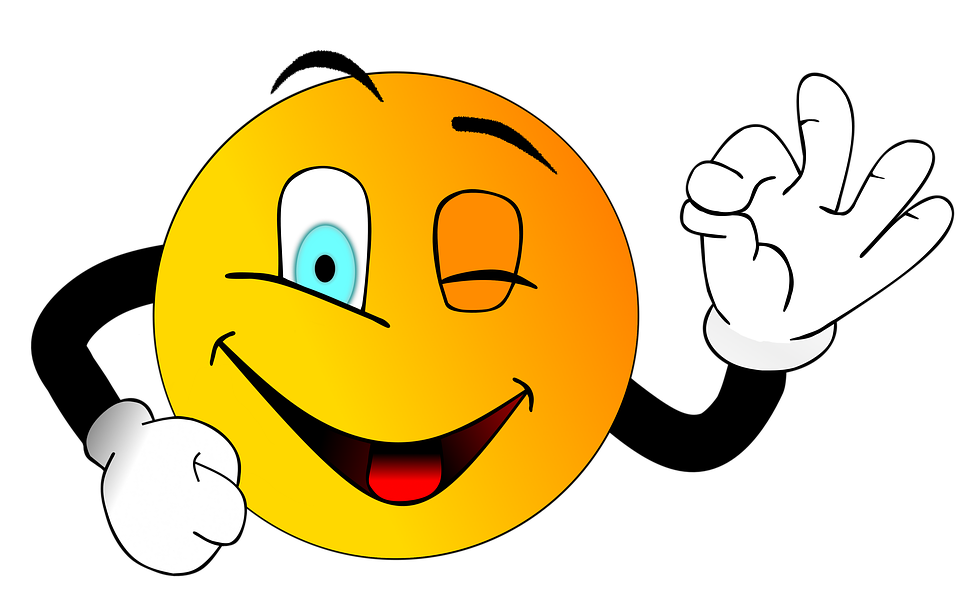 Lekser 	16.desember. - 20.desember:Lassa skole,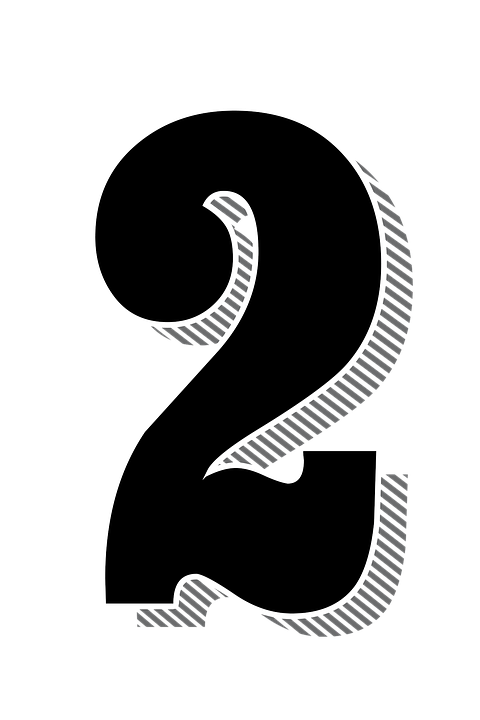 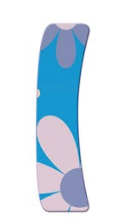 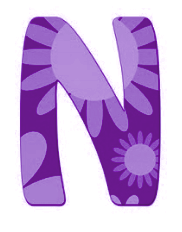 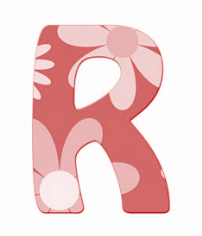 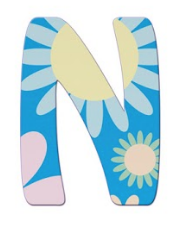 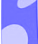 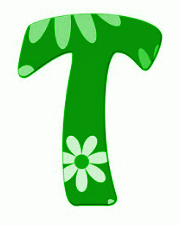 Uke 49,50 og 51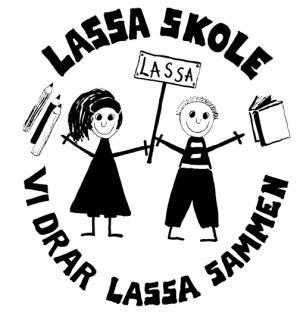 Informasjon til hjemmet: Månedens   bursdagsbarn:Hei!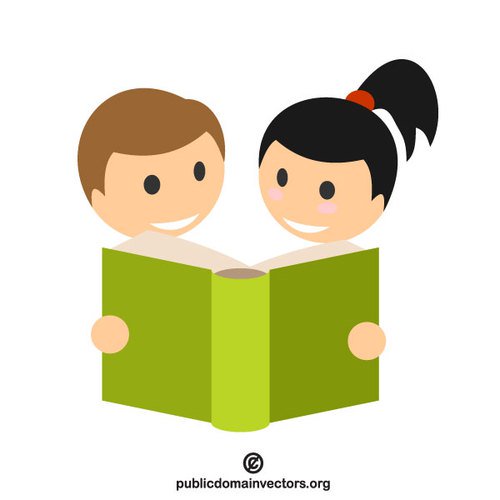 Jippi vi i 2. kl fikk premie i årets Aftenblad-konkurranse. Alle premierte bidrag ligger på aftenbladet sine nettsider.Omvendt julekalender: Det er ikke for sent å levere inn kalenderkonvoluttene.Luciaforestilling: Elevene skal denne dagen kle seg i hvite klær. Du kan ha på deg ei skjorte,kjole, skjørt eller strømpebukse. Det er ikke nødvendig å kjøpe noe.Vennegruppene: I løpet av uke 48 og 49 er det elev nummer 2 sin tur til å ha vennegrupper. Elevene gleder seg allerede.FAU inviterer til felles foreldremøtet ondsdag 4. des kl. 19:00. Mer info. på skolens hjemmeside.Viktige datoer i desember:4.desember: Vaksine og foreldremøte13.desember: Velkommen til Luciaforestilling kl 08:30 . Det blir en liten                         sammenkomst i klasserommene etterpå med lussekatter og kaffe.                        Vi gleder oss. 18. desember: Julegudstjeneste. Det blir alternativt opplegg på skolen.                          Gi beskjed dersom barnet ditt skal være med på det.18. desember: Grøtdag. Alle får servert julegrøt i spisetid etter kirken.20. desember: Siste skoledag kan elevene ha med seg en liten brus og snop for                          ca kr 30. Oppstart etter juleferien er mandag 6. januar. 1.Iben W.D.5. William6. Mikkel14. Christian17. Georg31. Hanne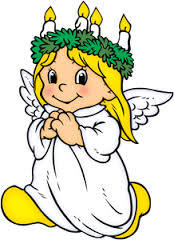 Disse ukene skal vi øve på:Disse ukene skal vi øve på: Norsk: Skille de ulike diftongene fra hverandre. Matte: Tall opp til 100. Strategier for hvordan en regner med enere, tiere og hundrere.Engelsk: Kunne engelske ord for jul.Sosialt: Jeg snakker til andre med respekt.Krle: Jeg kjenner til historiene om Lucia. Jeg kjenner til kristen julefeiring.NSM: Mer om å være trafikant og litt om våre juletradisjoner. Norsk: Skille de ulike diftongene fra hverandre. Matte: Tall opp til 100. Strategier for hvordan en regner med enere, tiere og hundrere.Engelsk: Kunne engelske ord for jul.Sosialt: Jeg snakker til andre med respekt.Krle: Jeg kjenner til historiene om Lucia. Jeg kjenner til kristen julefeiring.NSM: Mer om å være trafikant og litt om våre juletradisjoner. Norsk: Skille de ulike diftongene fra hverandre. Matte: Tall opp til 100. Strategier for hvordan en regner med enere, tiere og hundrere.Engelsk: Kunne engelske ord for jul.Sosialt: Jeg snakker til andre med respekt.Krle: Jeg kjenner til historiene om Lucia. Jeg kjenner til kristen julefeiring.NSM: Mer om å være trafikant og litt om våre juletradisjoner. Norsk: Skille de ulike diftongene fra hverandre. Matte: Tall opp til 100. Strategier for hvordan en regner med enere, tiere og hundrere.Engelsk: Kunne engelske ord for jul.Sosialt: Jeg snakker til andre med respekt.Krle: Jeg kjenner til historiene om Lucia. Jeg kjenner til kristen julefeiring.NSM: Mer om å være trafikant og litt om våre juletradisjoner.Fri-minuttMandag Tirsdag Onsdag Torsdag Fredag Lille-fri10:00-10:10Mat10:20-11:10Store-fri11:10-11:40adventsamlingUtdeling av lekserNorskMatte2A:IKT/krle2B: NSMadventsamlingTredelingMatte/Engelsk/NorskVi øver til Luciaforest.2A: NSM2B:IKT/krleadventsamlingMatteNorsk Kroppsøving18.des. KirkenJulegrøtadventsamling MattestasjonerVi øver til Luciaforest.Uteskole: Husk klær etter væradventsamlingVelkommen tilLucia forestilling13.des. kl. 08.30Kunst og håndverk Sosial kompetanseSangsamlingHele trinnetArbeidsprogramFagTil tirsdag Til onsdag Til torsdag Til fredagNorsk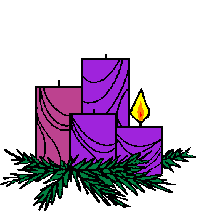 Leseark:Se info på arketLeseark:Se info på arketLeseark:Se info på arketFinskriving:Bokstavene: Qq, Xx,og ZzPass på skriveretningLeseark:Se info på arketNorskLekseperm samles inn fredag og finskrivingsboka samles inn torsdag.               Lekseperm samles inn fredag og finskrivingsboka samles inn torsdag.               Lekseperm samles inn fredag og finskrivingsboka samles inn torsdag.               Lekseperm samles inn fredag og finskrivingsboka samles inn torsdag.               MatteLekseperm samles inn torsdag                     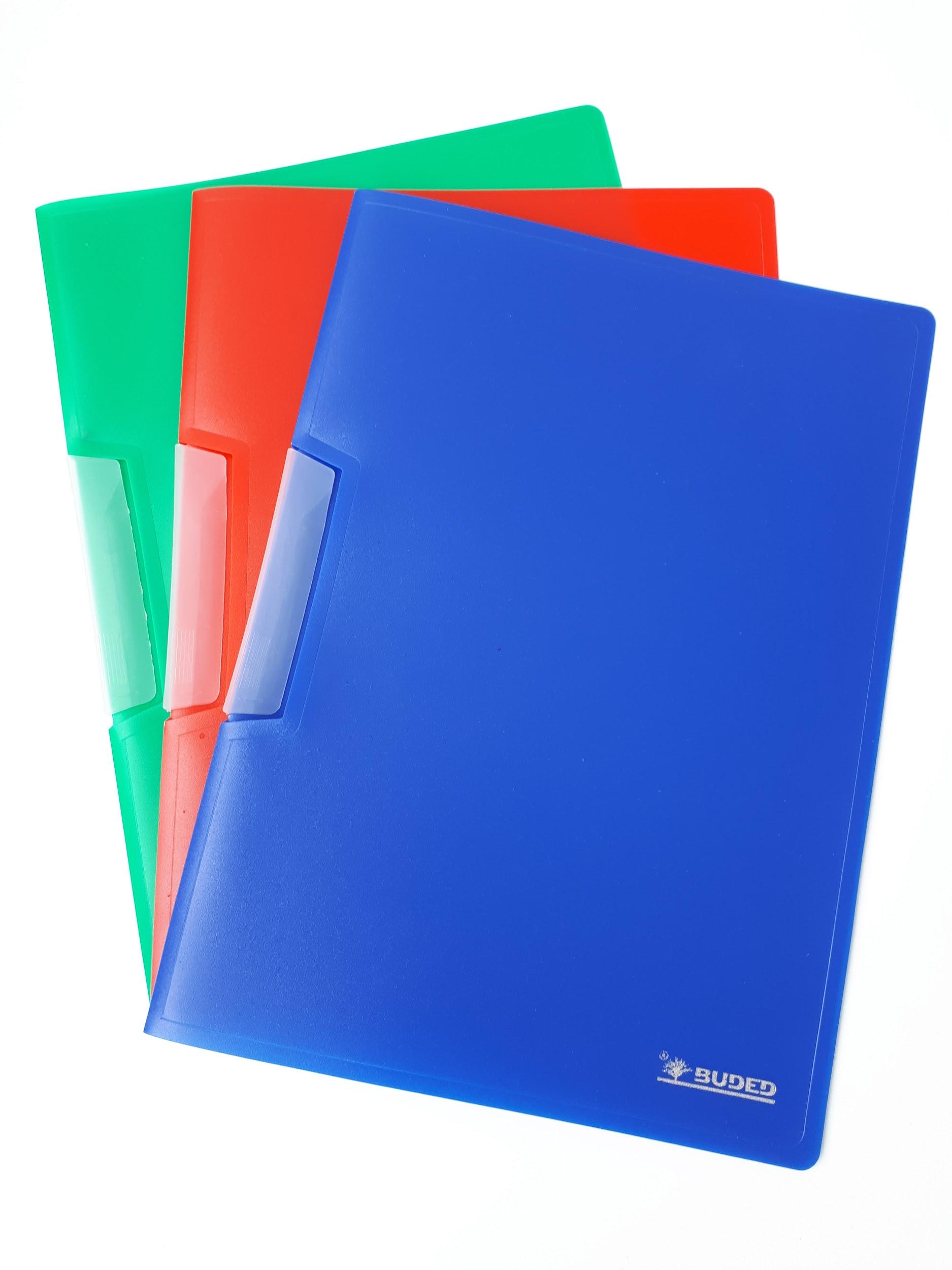 Må:  Ark: velg minst tre sider og 15 min MSØKan: Ekstraside i lekseheftetHusk å ha en ladet chromebook med i sekken hver dag.Lekseperm samles inn torsdag                     Må:  Ark: velg minst tre sider og 15 min MSØKan: Ekstraside i lekseheftetHusk å ha en ladet chromebook med i sekken hver dag.Lekseperm samles inn torsdag                     Må:  Ark: velg minst tre sider og 15 min MSØKan: Ekstraside i lekseheftetHusk å ha en ladet chromebook med i sekken hver dag.Lekseperm samles inn torsdag                     Må:  Ark: velg minst tre sider og 15 min MSØKan: Ekstraside i lekseheftetHusk å ha en ladet chromebook med i sekken hver dag.FagTil tirsdag Til onsdag Til torsdag Til fredagNorsk 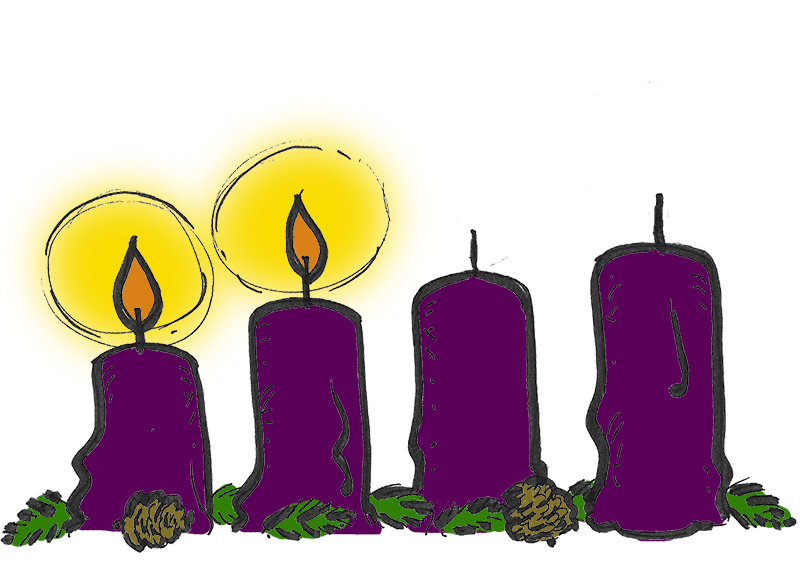 Leseark LuciaVi øver til LuciaLeseark LuciaVi øver til LuciaLesearkSe info på arketFinskriving:Diftongene:Au og eiPass på skriveretningLeseark:Se info på arketNorsk Lekseperm samles inn fredag og finskrivingsboka samles inn torsdag.             Lekseperm samles inn fredag og finskrivingsboka samles inn torsdag.             Lekseperm samles inn fredag og finskrivingsboka samles inn torsdag.             Lekseperm samles inn fredag og finskrivingsboka samles inn torsdag.             MatteLekseperm samles inn torsdag:                      Må:  Ark: Velg minst tre sider og 15 min MultiSmartØvingKan: Ekstraside i lekseheftetHusk å ha en ladet chromebook med i sekken hver dag.Lekseperm samles inn torsdag:                      Må:  Ark: Velg minst tre sider og 15 min MultiSmartØvingKan: Ekstraside i lekseheftetHusk å ha en ladet chromebook med i sekken hver dag.Lekseperm samles inn torsdag:                      Må:  Ark: Velg minst tre sider og 15 min MultiSmartØvingKan: Ekstraside i lekseheftetHusk å ha en ladet chromebook med i sekken hver dag.Lekseperm samles inn torsdag:                      Må:  Ark: Velg minst tre sider og 15 min MultiSmartØvingKan: Ekstraside i lekseheftetHusk å ha en ladet chromebook med i sekken hver dag.FagTil tirsdag Til onsdag Til torsdag Til fredag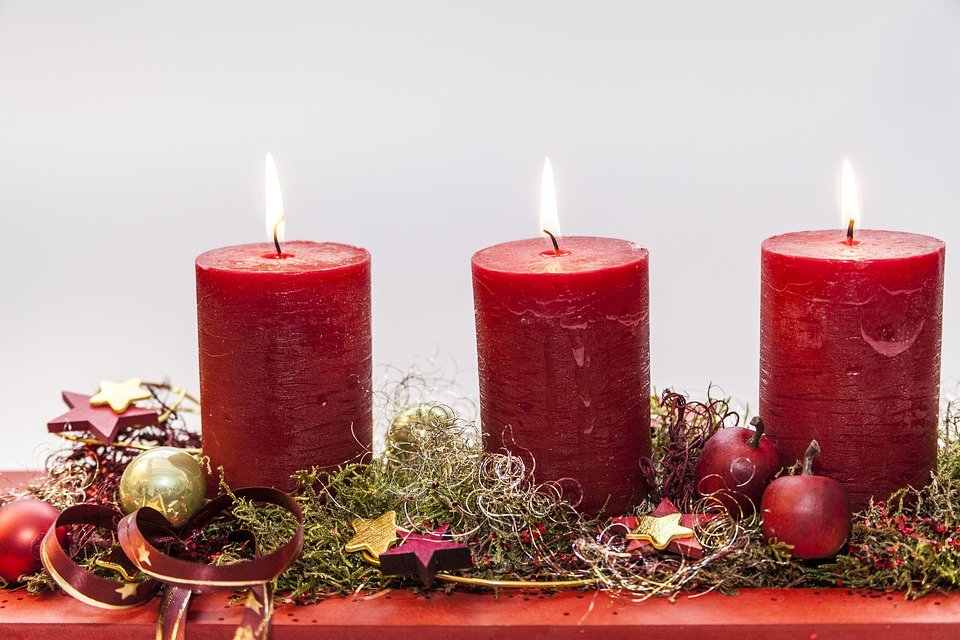 Skriv en hyggelig lapp til en i familien.Hjelp noen hjemme med en oppgave i huset.Lag en juletegning eller et julekort og gled en med det. Fortell en voksen om noe du er takknemlig for.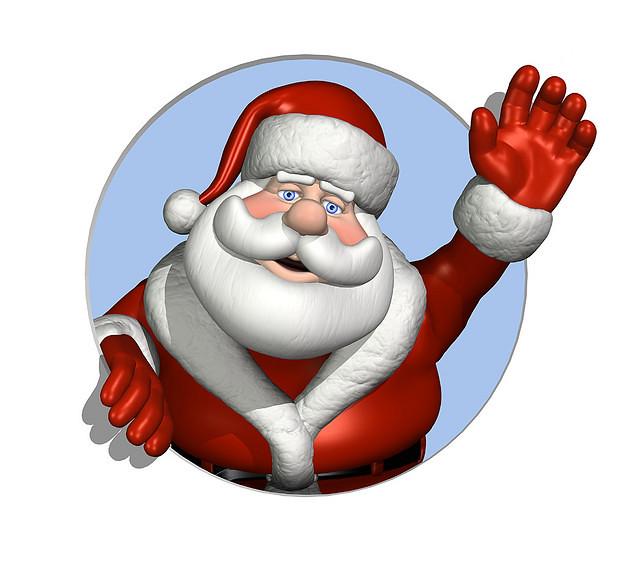 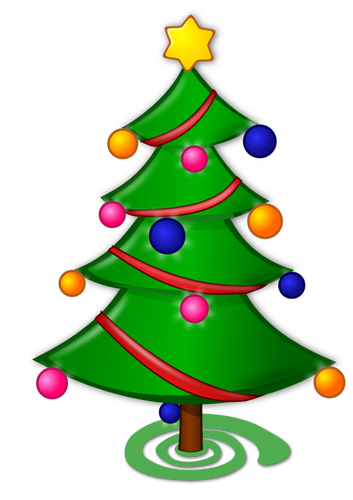 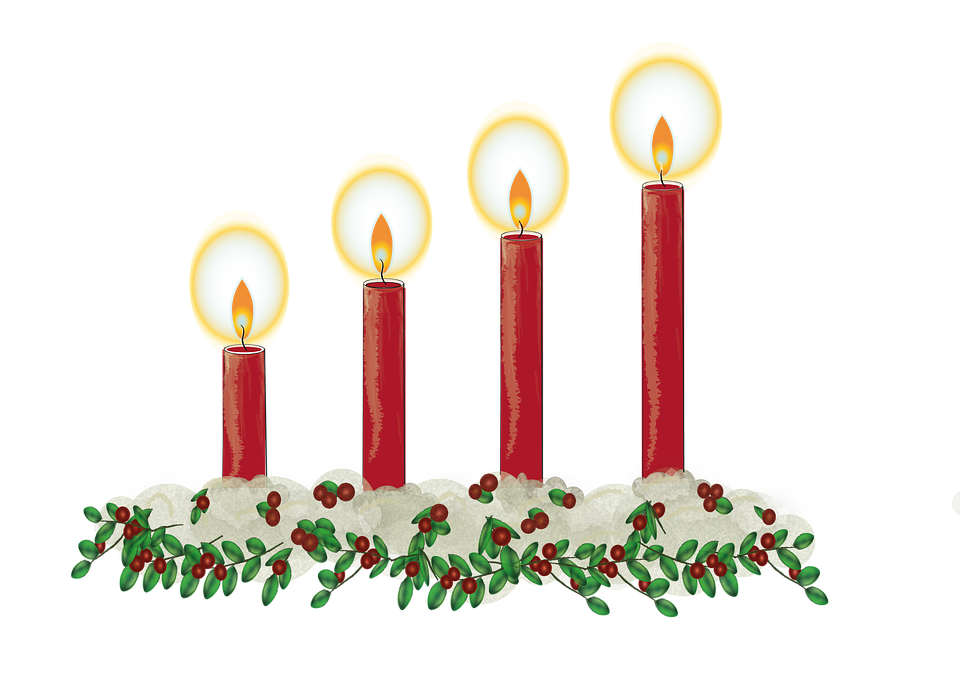 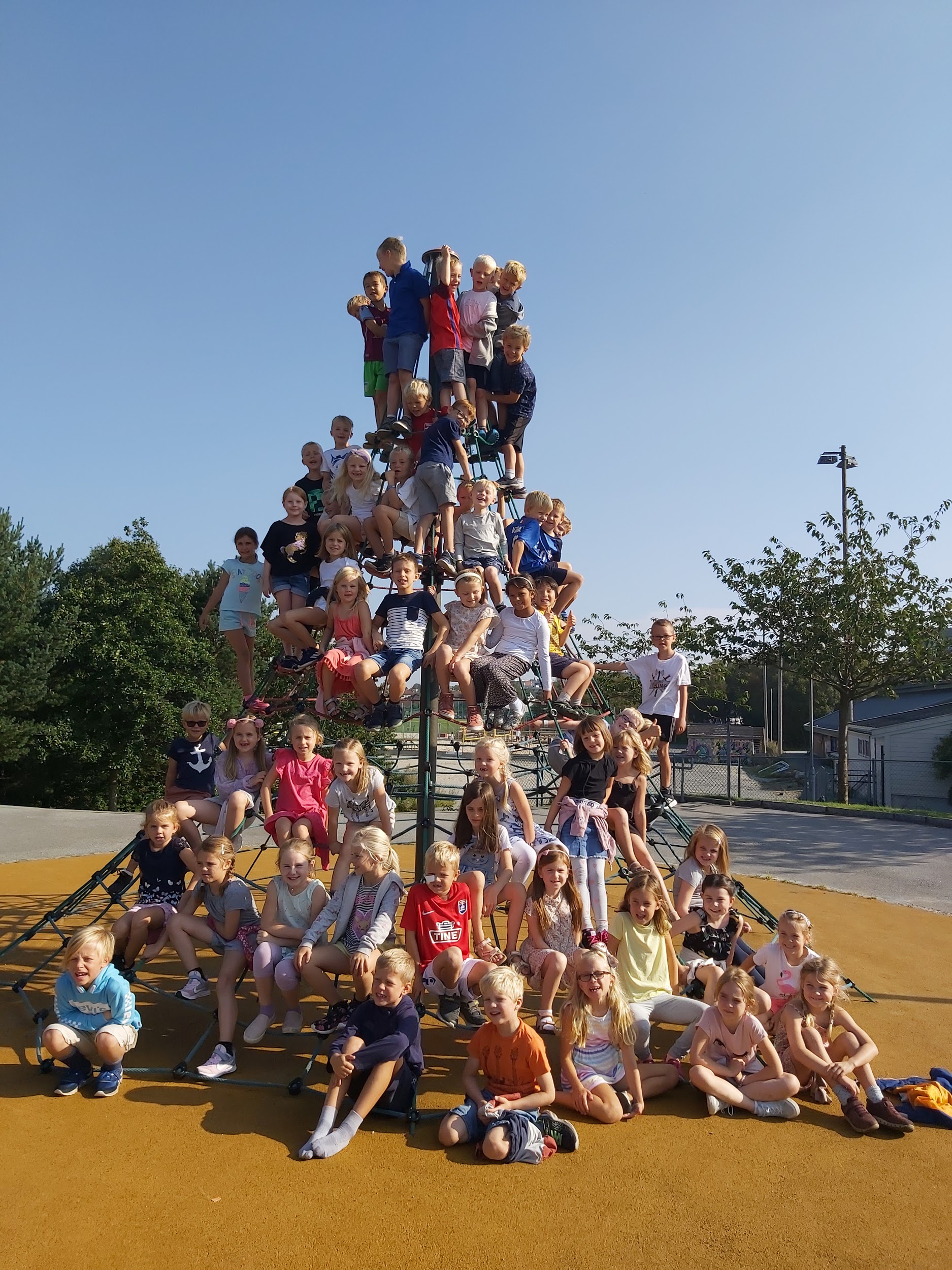 Vi ønsker dere alle en riktig god og fredelig jul!Hilsen oss alle på andre trinnet: Siri, Tove, Astri og NinaVi ønsker dere alle en riktig god og fredelig jul!Hilsen oss alle på andre trinnet: Siri, Tove, Astri og NinaVi ønsker dere alle en riktig god og fredelig jul!Hilsen oss alle på andre trinnet: Siri, Tove, Astri og NinaVi ønsker dere alle en riktig god og fredelig jul!Hilsen oss alle på andre trinnet: Siri, Tove, Astri og Nina